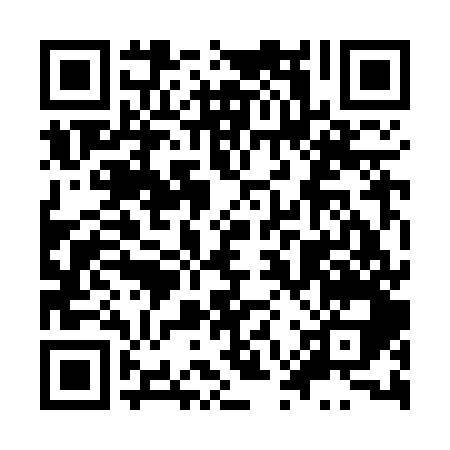 Prayer times for Khaiakhali, BangladeshMon 1 Apr 2024 - Tue 30 Apr 2024High Latitude Method: NonePrayer Calculation Method: University of Islamic SciencesAsar Calculation Method: ShafiPrayer times provided by https://www.salahtimes.comDateDayFajrSunriseDhuhrAsrMaghribIsha1Mon4:335:4912:013:286:137:292Tue4:325:4812:013:286:137:293Wed4:315:4712:003:286:147:304Thu4:305:4612:003:276:147:305Fri4:295:4512:003:276:147:316Sat4:285:4411:593:276:157:317Sun4:275:4311:593:276:157:328Mon4:265:4311:593:266:167:329Tue4:255:4211:593:266:167:3310Wed4:245:4111:583:266:167:3311Thu4:235:4011:583:256:177:3412Fri4:225:3911:583:256:177:3513Sat4:215:3811:583:256:187:3514Sun4:205:3711:573:256:187:3615Mon4:195:3611:573:246:187:3616Tue4:175:3511:573:246:197:3717Wed4:165:3411:573:246:197:3718Thu4:155:3411:563:236:207:3819Fri4:145:3311:563:236:207:3820Sat4:135:3211:563:236:207:3921Sun4:125:3111:563:226:217:4022Mon4:115:3011:563:226:217:4023Tue4:105:2911:553:226:227:4124Wed4:095:2911:553:226:227:4125Thu4:095:2811:553:216:237:4226Fri4:085:2711:553:216:237:4327Sat4:075:2611:553:216:247:4328Sun4:065:2611:553:206:247:4429Mon4:055:2511:543:206:247:4530Tue4:045:2411:543:206:257:45